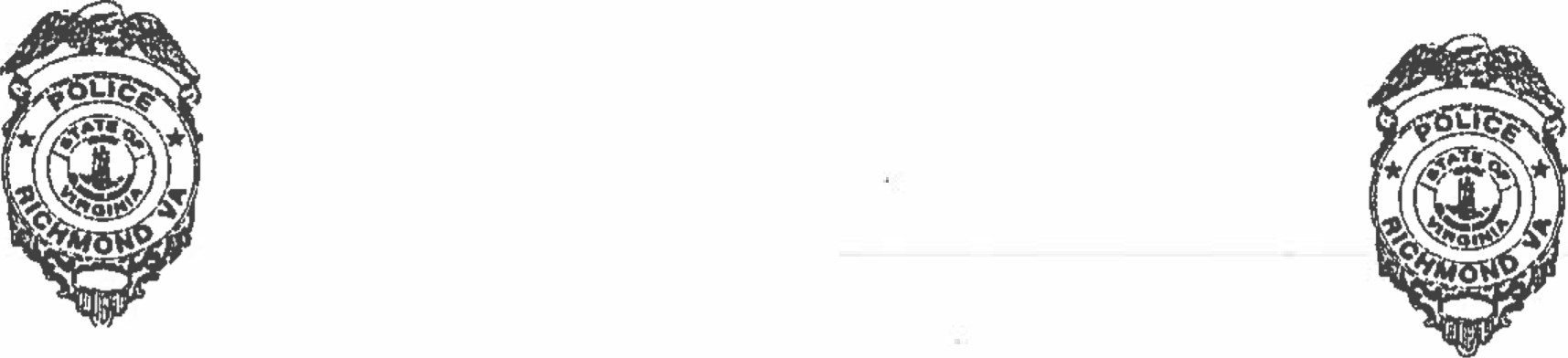 CITY OF RICHMOND, VIRGINIARICHMOND POLICE DEPARTMENTINTERN BACKGROUND QUESTIONNAIREPOSITION APPLIED FOR _______________________________FULL NAME _________________________________________ADDRESS ______________________________________________TELEPHONE NUMBER (HOME)_______________CELL__________________DOCUMENT VERIFICATION____ BIRTH CERTIFICATE / NATURALIZATION CERTIFICATE____ DRIVER LICENSE – STATE ________ COLLEGE TRANSCRIPT____ HIGH SCHOOL DIPLOMA OR G.E.D.____ SOCIAL SECURITY CARDINVESTIGATOR __________________DATE OF INTERVIEW ________________INSTRUCTION TO THE APPLICANT (TO BE READ ALOUD BY THE INVESTIGATOR)THE INFORMATION YOU PROVIDE IN THIS PERSONAL HISTORY STATEMENT WILL BE USED IN THE INVESTIGATION INTO YOUR BACKGROUND TO ASSIST IN DETERMINING YOUR SUITABILITY FOR THE POSITION FOR WHICH YOU HAVE APPLIED. PLEASE ANSWER ALL QUESTIONS COMPLETELY AND ACCURATELY.THE COMPLETION OF THIS FORM IS MANDATORY TO RECEIVE CONSIDERATION FOR APPOINTMENT.ALL STATEMENTS ARE SUBJECT TO VERIFICATION.DELIBERATE INACCURACIES OR INCOMPLETE STATEMENTS MAY BAR OR REMOVE YOU FROM CONSIDERATION.ALL TIMES PERIODS IN YOUR BACKGROUND MUST BE ACCOUNTED FOR.INFORMATION GAINED AS A RESULT OF THIS BACKGROUND INVESTIGATION, AS WELL AS THE SOURCE(S) OF THIS INVESTIGATION, WILL NOT BE REVEALED TO YOU. (INITIALS) ____IT IS TO YOUR ADVANTAGE TO RESPOND OPENLY. ANY NEGATIVE FACTORS CONTAINED IN THE INFORMATION PROVIDED BY YOU WILL BE EVALUATED IN THE TERMS OF THE CIRCUMSTANCES, THE FACTS SURROUNDING IT AND ITS DEGREE OF RELEVANCE TO THE JOB. ON THE OTHER HAND, YOU MAY BE DISQUALIFIED IF YOU INTENTIONALLY MAKE A FALSE STATEMENT OF MATERIAL FACT OR INTENTIONALLY OMIT A MATERIAL FACT OR IF YOU PRACTICE OR ATTEMPT TO PRACTICE ANY FORM OF DECEPTION OR FRAUD IN THIS STATEMENT._____________						______________________DATE								NVESTIGATORI CERTIFY THAT THIS INFORMATION WAS READ ALOUD TO ME AND THAT I UNDERSATAND AND AGREE TO IT.______________						_________________________DATE								APPLICANT’S SIGNATUREPERSONAL HISTORYSECTION AA-1.     LEGAL NAME AT BIRTH _________________________________________A-2.     ALL OTHER NAMES YOU HAVE USED, INCLUDING NICKNAMES:  A-3.    SOCIAL SECURITY NUMBER _____________________________A-4.     RACE ____________          SEX ____________             AGE ___________A-5.     CITY/COUNTY OF RESIDENCE ________________________________________A-6      PREVIOUS ADDRESS ___________________________________________________WHEN DID YOU MOVE FROM THIS ADDRESS? _______________________________A-7.     DATE OF BIRTH _____/_______/_______ PLACE OF BIRTH _________________A-8.     U.S. CITIZEN _____ YES _____ NO IF NATURALIZED GIVE DATE OF NATURALIZATION _____/____/_____ NATURALIZATION#_______________________A-9.      DO YOU KNOW OF ANYTHING WHICH MIGHT DISQUALIFY YOU FROM THE POSITION FOR WHICH YOU APPLIED? _____________________________________________________________________________A-10.                                            FAMILY AND HOUSEHOLDA-11.                                            PERSONAL REFERENCESNAME: ______________________________________________ADDRESS: ___________________________________________________________________CITY: _______________________________________PHONE NUMBER: _____________________________________________________________EMAIL: ______________________________________NAME: ______________________________________________ADDRESS: ___________________________________________________________________CITY: _______________________________________PHONE NUMBER: ____________________________EMAIL: ______________________________________NAME: ______________________________________________ADDRESS: ___________________________________________________________________CITY: _______________________________________PHONE NUMBER: ____________________________EMAIL: ______________________________________A-12                                              EDUCATIONAL HISTORYA-13.                                                  EMPLOYMENTNAME: ______________________________________________ADDRESS: ___________________________________________________________________CITY: _______________________________________PHONE NUMBER: ____________________________NAME: ______________________________________________ADDRESS: ___________________________________________________________________CITY: _______________________________________PHONE NUMBER: ____________________________A-14.  HAVE YOU EVER BEEN DISCHARGED FIRED OR BEEN REQUESTED TO    RESIGN FROM ANY POSITION? _____ WHY ________________________________CRIMINAL HISTORYSECTION BB-1.     WOULD YOU SUBMIT TO A POLYGRAPH? _______NOTE: A MISDEMEANOR ARREST AND/OR CONVICTION WILL NOT NECESSARILY DISQUALIFY AN APPLICANT FROM CONSIDERATION. HOWEVER, A FAILURE TO REVEAL AN ARREST AND /OR CONVICTION WILL BE GROUNDS FOR REJECTION.B-2.     HAVE YOU EVER BEEN CONVICTED IN ANY COURT OF LAW OF ANY CRIMINAL CHARGES WHETHER A FELONY OR MISDEMEANOR? YES___ NO ___EXPLANATION: ____________________________________________________B-3. HAVE YOU EVER BEEN ARRESTED OR CHARGED WITH A CRIMINAL OFFENSE? YES ___ NO ___  EXPLANATION: ___________________________________________________________B-4.  HAVE YOU EVER BEEN DETAINED FOR QUESTIONING BY ANY LAW ENFORCEMENT AGENCY IN CONNECTION WITH A CRIMINAL ACT? YES___ NO___EXPLANATION ____________________________________________________________B-5.  HAVE YOU EVER BEEN REQUIRED TO FURNISH BAIL OR BOND FOR AN APPEARANCE IN AY COURT OF LAW? YES ___ NO ___EXPLANATION ____________________________________________________________B-6.   HAVE YOU EVER RECEIVED A TICKET OR SUMMONS FOR ANY VIOLATION OF TRAFFIC LAWS YES ___ NO ___B-7.   HAVE YOU EVER BEEN FINGERPRINTED? YES ___ NO ___B-8.   HAVE YOU EVER COMMITTED A FELONY OR A CIMINAL OFFENSE INVOLVING LYING, CHEATING, OR STEALING, FOR WHICH YOU WERE NOT ARRESTED? ____________________________________________________________________________________________________________________________________________________________NOTE: THE PAST USE OF AN ILLEGAL DRUG OR SUSTANCE WILL NOT NECESSARILY DISQUALIFY AN APPLICANT FROM CONSIDERATION. HOWEVER, FAILURE TO REVEAL DRUG USE, INCLUDING EXPERIMENTAL USE, WILL BE GROUNDS FOR REJECTION.B-9.   HAVE YOU EVER TRIED OR USED:HAVE YOU EVER SOLD ANY ILLEGAL DRUGS? ______________HAVE YOU EVER PRUCHASED ANY ILLEGAL DRUGS? ___________B-10.  HAVE YOU EVER TRIED, USED OR EXPERIMENTED WITH ANY OTHER DRUG, NARCOTIC, OR HALLUCINGEN, NOT PRESCRIBED BY A PHYSICIAN? __________________________________________________CRIMINAL HISTORY CONT:HAVE YOU EVER COMMITTED OR PARTICIPATED IN OR CONSPIRED TO COMMIT ANY OF THE FOLLOWING CRIMES OR OFFENSES WHETHER OR NOT YOU WERE ARRESTED, CHARGED OR DETAINED? EACH CRIME OR OFFENSE MUST BE CHECKED YES OR NO. IF YOU CHECKED YES TO ANY OF THE ABOVE, PLEASE EXPLAIN IN THE SPACE BELOW OR ON THE REVERSE SIDE OF THIS PAGE. INCLUDE DATES & LOCATIONS OF ALL EVENTS. ________________________________________________________________________________________________________________________________________________________________________________________________________________________________________________________________________________________________________________________________________________________________________________________________________________________________________________________________________________________________________________________________________________________________________________________________________________________________________________________________________________________________________________________________________________________________________________________________________________________________________________________________________________________________________________________________________________________________________CRIMINAL HISTORY (CONTINUED)HAVE YOU EVER COMMITTED OR PARTICIPATED IN OR CONSPIRED TO COMMIT ANY OF THE FOLLOWING CRIMES OR OFFENSES WHETHER OR NOT YOU WERE ARRESTED, CHARGED OR DETAINED? EACH CRIME OR OFFENSE MUST BE CHECKED YES OR NO. IF YOU CHECKED YES TO ANY OF THE ABOVE, PLEASE EXPLAIN IN THE SPACE BELOW OR ON THE REVERSE SIDE OF THIS PAGE. INCLUDE DATES & LOCATIONS OF ALL EVENTS. ________________________________________________________________________________________________________________________________________________________________________________________________________________________________________________________________________________________________________________________________________________________________________________________________________________________________________________________________________________________________________________________________________________________________________________________________________________________________________________CRIMINAL HISTORY (CONTINUED)HAVE YOU EVER COMMITTED OR PARTICIPATED IN OR CONSPIRED TO COMMIT ANY OF THE FOLLOWING CRIMES OR OFFENSES WHETHER OR NOT YOU WERE ARRESTED, CHARGED OR DETAINED? EACH CRIME OR OFFENSE MUST BE CHECKED YES OR NO. IF YOU CHECKED YES TO ANY OF THE ABOVE, PLEASE EXPLAIN IN THE SPACE BELOW OR ON THE REVERSE SIDE OF THIS PAGE. INCLUDE DATES & LOCATIONS OF ALL EVENTS. ______________________________________________________________________________________________________________________________________________________________________________________________________________________________________________________________________________________________________________________________________________________________________________________________________DRIVING HISTORYSECTION CC-1.   IS YOUR CURRENT OPERATORS LICENSE VALID? ____ STATE ____C-2.   HAS YOUR PRIVILEDGE TO DRIVE EVER BEEN SUSPENDED OR REVOKED? _____   WHY? _______________________________________________________________MILITARY HISTORYSECTION EE-1.  HAVE YOU EVER RECEIVED A DISCHARGE FROM THE ARMED FORCES WHICH WAS LESS THAN HONORABLE? ___________ EXPLANATION: ___________________________________________________________E-2.  WERE YOU EVER THE SUBJECT TO ANY DISCIPLINARY ACTION (JUDICIAL OR NONJUDICIAL) WHILE IN THE ARMED FORCES? ________________________________E-3. ARE YOU REGISTERED WITH THE SELECTIVE SERVICES? __________________MISCELLANEOUS INFORMATION SECTION FF-1.   HAVE YOU APPLIED FOR OR PARTICIPATED IN AN INTERSHIP PROGRAM WITH ANY OTHER POLICE AGENCY? ______WHERE? _________________________________F-2.   DO YOU HAVE ANY FRIENDS OR RELATIVES WHO ARE EMPLOYED BY THE RICHMOND POLICE DEPARTMENT? ____________________________________________________________________________________________________________________________________________________________F-3.   DO YOU OR ANY MEMBER OF YOUR FAMILY BELONG TO ANY MILITANT OR SUBVERSIVE ORGANIZATIONS? ____________ IF SO WHO ________________________F-4.    HAS ANY MEMBER OF YOUR IMMEDIATE FAMILY OR MEMBER OF YOU HOUSEHOLD EVER BEEN CONVITED OF A CRIME? ______EXPLANATION: ______________________________________________________________FINANCIAL INFORMATIONSECTION GG-1.   ARE YOU CURRENTLY MEETING YOUR FINANCIAL OBLIGATIONS? ___G-2.   HAVE YOU EVER BEEN CONTACTED BY A COLLECTION AGENCY? ___EXPLANATION: ____________________________________________________________________________________________________________________________________________________________AFFIDAVITI HEREBY CERTIFY THAT ALL STATEMENTS CONTAINED IN THIS QUESTIONAIRE FOR AN INTERNSHIP WITH THE RICHMOND POLICE DEPARTMENT ARE TRUE AND COMPLETE TO THE BEST OF MY KNOWLEDGE. I HAVE NEITHER WITHELD NOR MISREPRESENTED ANY FACTS CONTAINED HEREIN. I AUTHORIZE THE RICMOND POLICE DEPARTMENT AND ITS AGENTS TO CONDUCT A COMPLETE AND COMPREHENSIVE INVESTIGATION INTO MY BACKGROUND FOR THE PURPOSE OF DETERMINING MY FITNESS FOR THE SERVICE IN THAT DEPARTMENT. I ALSO UNDERSTAND THAT MY OMMISSION OR MISSSTATEMENT OF MATERIAL FACTS MAY BE GROUNDS FOR REJECTION OF MY APPLICATION OR DISMISSAL FROM THE INNTERSHIP PROGRAM WITH THE RICHMOND POLICE DEPARTMENT. ___________________                                                           __________________________ DATE                                                                                        APPLICANTS SIGNATURE _________________________INVESTIGATOR’S SIGNATURECounty/City of _____________________.Commonwealth/State of ________________________Certified this ______ day of ___________________Notary Public __________________________________My commission expires: _______________________________LIABILITY EXEMPTIONRICHMOND POLICE DEPARTMENTRICHMOND, VIRGINIAI hereby release the City of Richmond, Virginia and any member of the Richmond Police Department from any and all liability directly or indirectly arising out of my riding in a police unit with a police officer of the City of Richmond, Virginia.Witnesses:NAMERACEADDRESSD.O.BD.O.DFATHERMOTHERSPOUSEBROTHERSISTERROOMATEDATESNAME OF SCHOOLADDRESSDEGREE/DIPLOMADRUGY/NLAST TIME# OF TIMESDRUGY/NLAST TIME# OF TIMESVANDALISM/TAGGING/GRAFFITIYESNOFORGERYYESNOPEDOPHILIAYESNOUNAUTHORIZED USE OF A VEHICLEYESNOEXTORTIONYESNOTHEFT/LARCENYYESNODOWNLOADED CHILD PORNOGRAPHYYESNOSHOPLITED MERCHANDISEYESNORAPE/DATE RAPE/SEXUAL ASSAULTYESNOLIED OR COMMITTED PERJURY IN COURT OR OTHER PROCEEDING?YESNOLIED TO ANYONE IN AUTHORITY OR MADE A FALSE POLICE REPORT?YESNOENTERED ANY BUILDING, BUSINESS, DWELLING, OR HOUSE WITHOUT PERMISSION?YESNOEVER RECEIVED OR PAID MONEY FOR ANY SEX ACT? YESNOHAVE YOU EVER PLACED A WAGER/BET BY TELEPHONE, INTERNET OR MADE A HAND-TO-HAND TRANSACTION WITH A BOOK MAKER (BOOKIE OR NUMBERS MAN) ON THE RESULTS OF A PROFESSIONAL OR COLLEGIATE SPORTS EVENT, OTHER THAN A LEGITIMATE LOTTERY, OR OTHER LEGALIZED GAMBLING EVENT?YESNODO YOU CURRENTLY HAVE ANY OUTSTANDING GAMBLING DEBTS?YESNOHAVE YOU EVER BORROWED MONEY TO GAMBLE?YESNOHAVE YOU EVER USED AN EMPLOYER’S MONEY TO GAMBLE?YESNOHAVE YOU EVER STOLEN MONEY WITH WHICH TO GAMBLE?YESNOSTOLEN ANYTHING FROM AN EMPLOYER?YESNOHAVE YOU EVER BEEN INVOLVED IN ANY COLLEGE, FRATERNITY HAZING/INITIATION INCIDENT/RITUAL/PROGRAM? YESNOHAVE YOU EVER BEEN INVOLVED IN ARSON, A RECKLESS BURNING/FIRE OR SIMILAR CONDUCT?YESNOHAVE YOU EVER BEEN BONDED OR REFUSED BOND UPON APPLICATION?YESNOHAVE YOU EVER KNOWINGLY FILED A FALSE/FRADULENT INSURANCE CLAIM WITH ANY INSURANCE COMPANY REGARDING A TRAFFIC ACCIDENT, THET, OR OTHER MONETARY LOSS?YESNOHAVE YOU EVER PARTICIPATED IN “STREET RACING”. “QUICK START RACING”, OR RACING ANOTHER VEHICLE ON A PUBLIC HIGHWAY?YESNOHAVE YOU EVER, FOR ANY REASON, ELUDED A LAW ENFORCEMENT OFFICIAL?YESNOHAVE YOU EVER PURCHASED ALCOHOL FOR SOMEONE LESS THAN 21 YEARS OF AGE?YESNOHAVE YOU EVER PARTICIPATED UNDERAGE DRINKING?YESNOHAVE YOU EVER CONSUMED ALCOHOL AT WORK?YESNOHAVE YOU EVER BEEN UNDER THE INFLUENCE OOF ALCOHOL AT WORK?YESNOHAVE YOU EVER BEEN DISCIPLINED AS A RESULT OF CONSUMING ALCOHOL?YESNOApplicant’s Name:Applicant’s Name:Position:I respectfully request and authorize you to furnish the City of Richmond Police Department, ANY and ALL information that you have concerning my employment record, educational record, military record, psychological record, medical record, reputation, character, financial and credit status.  Please include any and all polygraph results, application information and other information of a confidential nature, and Photostats or copies of same.  This information is to be used to assist the Richmond Police Department in determining my qualification and fitness for the position I am seeking.  A reproduction of this release form will be valid as an original hereof and shall expire twelve (12) months from the date of this acknowledgement.I hereby release you, your organization or others from any and all liability or damage, which may result from furnishing the information requested.  I further understand that the sources of information, as well as the information itself cannot be revealed to me.I respectfully request and authorize you to furnish the City of Richmond Police Department, ANY and ALL information that you have concerning my employment record, educational record, military record, psychological record, medical record, reputation, character, financial and credit status.  Please include any and all polygraph results, application information and other information of a confidential nature, and Photostats or copies of same.  This information is to be used to assist the Richmond Police Department in determining my qualification and fitness for the position I am seeking.  A reproduction of this release form will be valid as an original hereof and shall expire twelve (12) months from the date of this acknowledgement.I hereby release you, your organization or others from any and all liability or damage, which may result from furnishing the information requested.  I further understand that the sources of information, as well as the information itself cannot be revealed to me.I respectfully request and authorize you to furnish the City of Richmond Police Department, ANY and ALL information that you have concerning my employment record, educational record, military record, psychological record, medical record, reputation, character, financial and credit status.  Please include any and all polygraph results, application information and other information of a confidential nature, and Photostats or copies of same.  This information is to be used to assist the Richmond Police Department in determining my qualification and fitness for the position I am seeking.  A reproduction of this release form will be valid as an original hereof and shall expire twelve (12) months from the date of this acknowledgement.I hereby release you, your organization or others from any and all liability or damage, which may result from furnishing the information requested.  I further understand that the sources of information, as well as the information itself cannot be revealed to me.I respectfully request and authorize you to furnish the City of Richmond Police Department, ANY and ALL information that you have concerning my employment record, educational record, military record, psychological record, medical record, reputation, character, financial and credit status.  Please include any and all polygraph results, application information and other information of a confidential nature, and Photostats or copies of same.  This information is to be used to assist the Richmond Police Department in determining my qualification and fitness for the position I am seeking.  A reproduction of this release form will be valid as an original hereof and shall expire twelve (12) months from the date of this acknowledgement.I hereby release you, your organization or others from any and all liability or damage, which may result from furnishing the information requested.  I further understand that the sources of information, as well as the information itself cannot be revealed to me.I respectfully request and authorize you to furnish the City of Richmond Police Department, ANY and ALL information that you have concerning my employment record, educational record, military record, psychological record, medical record, reputation, character, financial and credit status.  Please include any and all polygraph results, application information and other information of a confidential nature, and Photostats or copies of same.  This information is to be used to assist the Richmond Police Department in determining my qualification and fitness for the position I am seeking.  A reproduction of this release form will be valid as an original hereof and shall expire twelve (12) months from the date of this acknowledgement.I hereby release you, your organization or others from any and all liability or damage, which may result from furnishing the information requested.  I further understand that the sources of information, as well as the information itself cannot be revealed to me.Witnessed ByWitnessed ByWitnessed ByWitnessed ByWitnessed ByWitnessed ByInvestigator                                                                                   County/City of ____________________Richmond Police Department                                                       Commonwealth/State of ____________Personnel & Recruitment Division                                               Certified this ____day of________,____(804) 646-6733                                                                             Notary Public______________________                                                                                                      My commission expires:                                                                                                        Notary Registration:  Investigator                                                                                   County/City of ____________________Richmond Police Department                                                       Commonwealth/State of ____________Personnel & Recruitment Division                                               Certified this ____day of________,____(804) 646-6733                                                                             Notary Public______________________                                                                                                      My commission expires:                                                                                                        Notary Registration:  Investigator                                                                                   County/City of ____________________Richmond Police Department                                                       Commonwealth/State of ____________Personnel & Recruitment Division                                               Certified this ____day of________,____(804) 646-6733                                                                             Notary Public______________________                                                                                                      My commission expires:                                                                                                        Notary Registration:  Investigator                                                                                   County/City of ____________________Richmond Police Department                                                       Commonwealth/State of ____________Personnel & Recruitment Division                                               Certified this ____day of________,____(804) 646-6733                                                                             Notary Public______________________                                                                                                      My commission expires:                                                                                                        Notary Registration:  Investigator                                                                                   County/City of ____________________Richmond Police Department                                                       Commonwealth/State of ____________Personnel & Recruitment Division                                               Certified this ____day of________,____(804) 646-6733                                                                             Notary Public______________________                                                                                                      My commission expires:                                                                                                        Notary Registration:  Investigator                                                                                   County/City of ____________________Richmond Police Department                                                       Commonwealth/State of ____________Personnel & Recruitment Division                                               Certified this ____day of________,____(804) 646-6733                                                                             Notary Public______________________                                                                                                      My commission expires:                                                                                                        Notary Registration:  Date:Signature: